                    Hantverksbutiken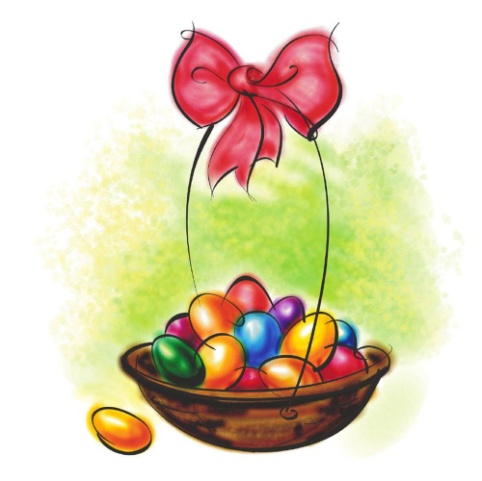   VittingeGåvan  
i Mälby har 
Påsk- och Vårmarknad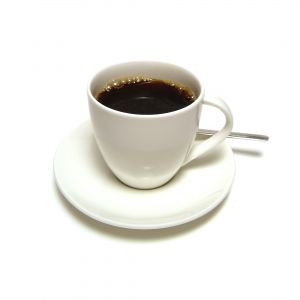    Lördagen 6 april 11 – 15Kom tidigt, vi har ett  GRATIS  lotteri med fina priser.
Första pris är två badlakan med valfritt broderat namn.
 Biskvier, drömtårtor, rullrån och annat bakverk.Vi har påskpynt, smycken och vackra träarbeten. 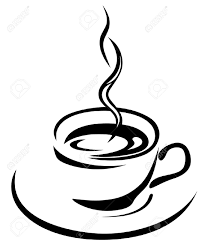 Holkar och bad till fåglarna och mycket annat.Betongkrukor till ris och blommor.Jättefina presenter till Mors dag, studenten och andra högtider.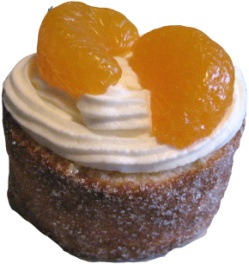 Stickat och vävt i stor mängd.

Kaffe och påskbakelse för endast 20 kr
Vägbeskrivning: Åk till Vittinge kyrka. Följ därefter skyltarna mot Mälby och VittingeGåvan 
Välkomna!
Tel: 070-713 12 95
 www.vittingebrodyr.se 